South Central Workforce Development Board   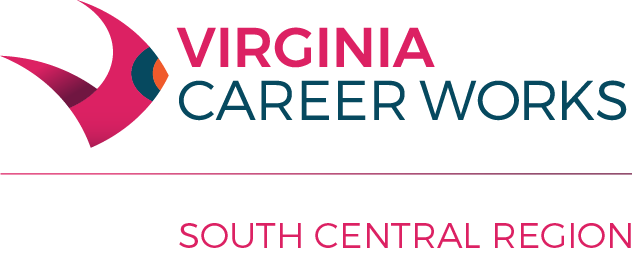 Thursday, April 18, 2019Sheldon’s Restaurant-Keysville9:00 a.m.Members Present:   Amelia- Don Garrett, Roger Scott; Brunswick-Katie Irby (alt-Westerman) ; Buckingham-none; Charlotte-, Dennis Smith (alt.-Harkins), Gary Walker, Brad Wike; Cumberland-Liz Jamerson; Halifax-Cathy Conner; Lisa Crews-Chairman; Lunenburg-Trisha Currin, Sharon Harrup; Robert Ledbetter, Treasurer; Mecklenburg-,Nottoway-Brandie French, Mary Tisdale; Prince Edward-Rob Fowler, Margaret Taylor-Collins, Tora Terry (alt.-Cavaliere)Members Absent: Regina White, Trisha Currin, Robert Llewellyn, Leroy Jolly, Scott Martin, Don Matthews, Cindy Kirby; Randy Rash, Mark Webb, Donnie Williams, Sheri McGuire, Valaria SeamansTopicIssuesActionFollow UpI. Welcome/Call to Order/Roll CallII. Public InputIII. Action on Minutes: January 17, 2019IV. CLEO Minutes: January 25, 2019V. Speakers-Profile of a Virginia GraduateVI. Committee ReportsVII. Other/AdjournNoneNoneSee Attachment ASee Attachment B-For information onlyDr. Amy Griffin, Superintendent of Cumberland County Schools-Dr. Griffin described the 4 pillars of the  Profile of a Virginia Graduate (content knowledge, career exploration, community engagement and civic responsibility and workplace skills) and how the 5 C’s (critical thinking, creative thinking, collaboration, communication and citizenship) are woven through out to develop a Life Ready Individual in K-12. Mr. Paul Nichols, Superintendent of Mecklenburg County Schools, described how Mecklenburg was implementing the new requirements in a new middle/high school complex with 6 Career Academies.A. Executive Committee-Lisa Crews distributed copies of the Executive Committee report to the Board (see attached copy). Included were the State Monitoring Report (Attachment A) and the Work Ready Communities Update (Attachment B). There were several items for action. The committee recommends the following slate of officers for 2019-2021: Chair-Brad Wike; Vice-Chair-Lisa Crews and Treasurer-Gary Walker. There were no other nominations from the floor.The Executive Director reported that the Memorandum of Understanding and the Cost Allocation Plans for operating the Virginia Career Works Centers. The plans are due May31 and the state is sending a template for all workforce areas to use. Would the Board like to meet again prior to the regularly scheduled July meeting to take action on the plan or authorize the Executive Committee to act?The first year of the contract for the One Stop Operator and the service providers will end June 30, 2019. The Executive Director recommends renewal of the contract for another year based on performance to date. Chairman Crews thanked Robert Ledbetter and Cathy Crews for their service on t he Board B. Employment Enhancement Committee-See Attachment C-Brad Wike presented the report. The committee recommends approval of HVAC 1 and 2 from Southern Virginia Higher Education Center and re-certification of 21 Steps, Backhoe Operator, Forklift Operator, and Skid Steer Operator from E. Pendleton Construction.C. Youth-Liz Jamerson distributed a copy of the Youth Report and summarized the activities of the committee (copy attached).  D. Policy/Oversight-In the absence of the Chair, Valaria Seamans, the Executive Director distributed the report and review the 2018 2nd Quarter Performance Report (See Attachment 1). The committee also recommended the approval of 2 policy revisions: 1) Youth Work Experience-Participants who receive work experience services should be unemployed and every effort made to match the career interests of the youth with the work experience.2) Priority of Service-See Attachment 2.E. Youth Proposals Evaluation Workgroup Report-Lisa Crews reported that the Workgroup received 2 proposals: 1) Southside Virginia Community College (SVCC) and 2) STEPS, Inc. The proposals were evaluated and additional information requested. SVCC withdrew their proposal. Additional negotiations were conducted with STEPS and the Workgroup recommends that the WIOA Out of School Youth contract be awarded to STEPS for 2019-2020.NoneLisa Crews, Chairman, called the meeting to order. A quorum was present. Two new members were introduced and asked to tell what sector and county they represent-Brandie French representing Piedmont Geriatric Hospital and Katie Irby representing Southside Virginia Community College Adult Education Programs.NoneThe minutes of the January 17, 2019, meeting were approved on a motion by Gary Walker and a second by Mary Tisdale. NoneNoneDon Garrett made a motion to approve the recommended slate of officers for 2019-2021:Chairman-Brad WikeVice-Chairman-Lisa CrewsTreasurer-Gary WalkerSharon Harrup seconded the motion and it was approved.Liz Jamerson made a motion to allow the Executive Committee act on the MOU and cost allocation plans. Roger Scott seconded the motion and it was approved.Mary Tisdale made a motion to renew the One Stop Operator and Adult/Dislocated Worker service provider contract with Charlotte County Department of Social Services and Southside Virginia Community College. Roger Scott seconded the motion and it was approved with Dennis Smith, Katie Irby and Brad Wike abstaining.Sharon Harrup made a motion to approve the training programs as recommended by the committee. Mary Tisdale seconded the motion and it was approved.NoneLiz Jamerson made a motion to approve the 2 policy revisions as presented by the committee. Roger Scott seconded the motion and it was approved. Don Garrett made a motion to award the WIOA Out of School Youth contract to STEPS, Inc. for 20019-2020. Cathy Conner seconded the motion and it was approved with Roger Scott and Sharon Harrup abstaining. As there was no further business, the meeting was adjourned by the Chair.NoneNoneNoneNoneNoneNoneWill be forwarded to Executive Committee and CLEOs for action.Will be forwarded to CLEOs for action.Providers will be notified.NoneRevised policies will be distributed to case managers/staff. Forward to CLEOs for action.The next meeting is Thursday, July18, 2019.